Proportion is: __________________________________________________________________________________________________________________________________________________________________________________________________________________________________________________________________________________________________________________________Golden mean: ___________________________________________________________________________________________________________________________________________________________________________________________________________________________________________________________________________________Scale is:_____________________________________________________________________________________________________________________________________________________________________________________________________________________________________________________________________________________________Computing scale: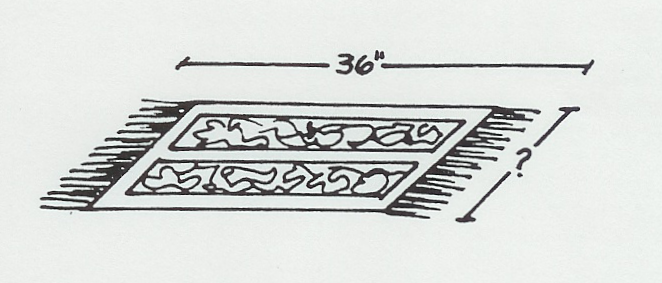 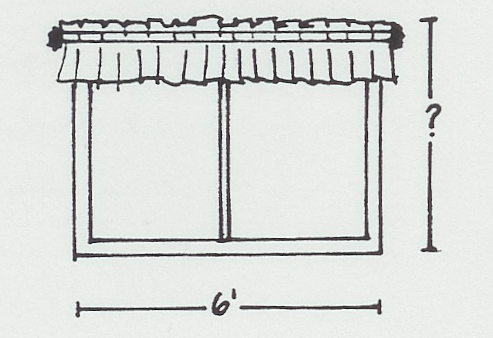  1                                                          2.        What are the missing measurements?Proportion is: __________________________________________________________________________________________________________________________________________________________________________________________________________________________________________________________________________________________________________________________Golden mean: ___________________________________________________________________________________________________________________________________________________________________________________________________________________________________________________________________________________Scale is:_____________________________________________________________________________________________________________________________________________________________________________________________________________________________________________________________________________________________Computing scale: 1                                                          2.        What are the missing measurements?